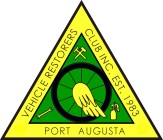 Port Augusta Vehicle Restorer’s Club Inc.Po Box 1992, Port Augusta, SA, 5700Minutes: General Meeting – 1st September 2016Meeting Opened:  by President Mark Taylor at 7:30pmWelcome to Guests / Visitors:  Jason Westall – interested in cars and has an LC Torana. Works for the District Council of Mount Remarkable.Attendance:  As per attendance bookApologies:  Robert Righetti, Robert Holtham and others as per attendance book. Minutes of previous meeting:  moved by: Franz Heinrich, seconded by: Ray ClancyBusiness Arising from the minutes:  nilCorrespondence Out:  August Minutes and email to Quorn Probus Club re: Display.Correspondence In:  Federation Minutes (June), Federation Subscription for 2016/17, Just Auto Feedback request,  Shannon’s Classic Auction (Winter 29/8), NARC Burra to Morgan Run October 8th & 9th, Crank Talk (August) and SA Motor (Spring)Business Arising from correspondence:  nilTreasurer’s Report:Community Account Balance		$ 12,604.56Interest					$ 3.17Income					$ 192.00Membership Fees			$ 180.00Badge Sales				$   12.00Expenses				$     0.00Petty Cash Treasurer			$ 200.00Rally Account				$ 861.47Interest					$    0.01Investment Account			$ 8981.33Invoices for Payment:Federation Subscription	 2016/17	$  50.00Reimbursement to Barry Press – BBQ	$110.36Motion that Treasurer can reimburse own Petty Cash without needing authority at each meeting.MOVED: Cec Scholar	SECONDED: Max McLeod Moved by Franz Heinrich that the Treasurer’s Report be accepted and Seconded by Paul Smith.Club Captain’s Report:The Club Run was on Sunday 21/8/2016  for Morning Tea at park in Stirling North , then a run around town and return to Club Rooms for a B B Q. Participants Were:-Barry cooked the B B Q – thanks Barry! I think an enjoyable day was had by all who attended.UPCOMING EVENTSTUESDAY 6th September Display at Quorn for Probus Club from 10am to 3pm Depart Clubrooms at 9.00am.CLUB RUN Saturday 17th September. Meet at Clubrooms at 9.30 am for a 10.00 am for departure to Russell Martin’s at Mambray Creek for a B B Q. Russell will supply the fire and B B Q please bring your own food and drinks.DISPLAY 25th September for Quorn Agricultural Show. Meet at Club Rooms at 9am for 9:15 departure. MUST be at oval before 10am...gates close.October run will be on Sunday 23rd. Details will be advised at next meeting.Franz HeinrichClub CaptainHistoric Registrar’s Report:  Bay to Birdwood on 25/9/2016 is open to all cars to join but if your car doesn’t meet the specific date restrictions for judging – you can’t enter the competition.Salisbury City Council donated money to the Military Vehicle Museum to keep it open.What vehicles/etc can go on historic? 1978 and earlier. Must be factory standard, then historic registration will be issued.General Business:  Cec wanted to know who has been doing what?Mark and Kathy went to Beltana Station to research for a run option etc. They are able to organise 4WD tours, Llama farm and dinner in their restaurant.Neville is back on boardRon & Cheryl are at Ayers Rock/Uluru and going via Kings Canyon on their way home. Got to see it raining on the rock.Horrie has items for sale: Oakland, XP and Baby Austins. He’s not doing well health wise. Club to send card to Horrie.Upholsterer in Whyalla is good if anyone needs one or Tilbrook in Clare.Next Meeting: October 6th 2016 and Roger Shultz is down for cleaning.Meeting closed: 8:45pmNAMEVEHICLEREMARKSOwen GrayFalcon X W  G TWith daughter EleshsaTrevor UsherValiant V CRay ClancyChevroletWith Paul SmithMozzie & Marlene McMahonF J SedanRon & Cheryl HewettModernBarry Press ModernDave & Shirley TattinghamValiant A P 6Mark & Kath TaylorFalcon X PBrian & Linda CottellToyota CelicaVal MardenModernRobert RighettiModernRussell MorganB M W MotorcycleKevin RoseM G B